DOCUMENT 3Rapport de l’expérience professionnelle spécifiquedes candidat-e-s à la maturité spécialiséeet aux modules complémentaires du domaine « santé »1.  Stagiaire	Nom : ………………………..   Prénom : .........................................................  Étudiant de l’ECG de ………….………………. , candidat-e à la maturité spécialisée du domaine « santé »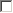  Étudiant en modules complémentaires « santé »2.  Institution	Raison sociale : ………………..........................................................................Nom du service :………………… .....................................................................3.  Répondant-e	Nom : ………………………	Prénom : ..........................................................de l’institution4.  Répondant-e	Nom : ………………………	Prénom : ..........................................................HES5.  Titre TM/TP	..........................................................................................................................Remarques / Commentaires..........................................................................................................................................................................................................................................................................................................................................................................................................................................................................................Lieu et date :	.......................................................................Le-la répondant-e de l’institution :	.......................................................................Critères d'évaluation du rapport de stage spécifiqueExact(oui/non)Complet(oui/non)CommentairesPrésentation du contexte institutionnelDescription de la population accueillie et des ses différentes problématiquesDescription des principales tâches effectuéesCritères d'évaluation du rapport de stage spécifiquePrécis(oui/non)Pertinent(oui/non)CommentairesPrésentation de la réalisation de l’objectif 1 et pertinence de l’analysePrésentation de la réalisation de l’objectif 2 et pertinence de l’analysePrésentation de la réalisation de l’objectif 3 et pertinence de l’analysePrésentation de la réalisation de l’objectif 4 et pertinence de l’analyseDescription des principales difficultés rencontrées et des ressources mises en œuvre pour les surmonter